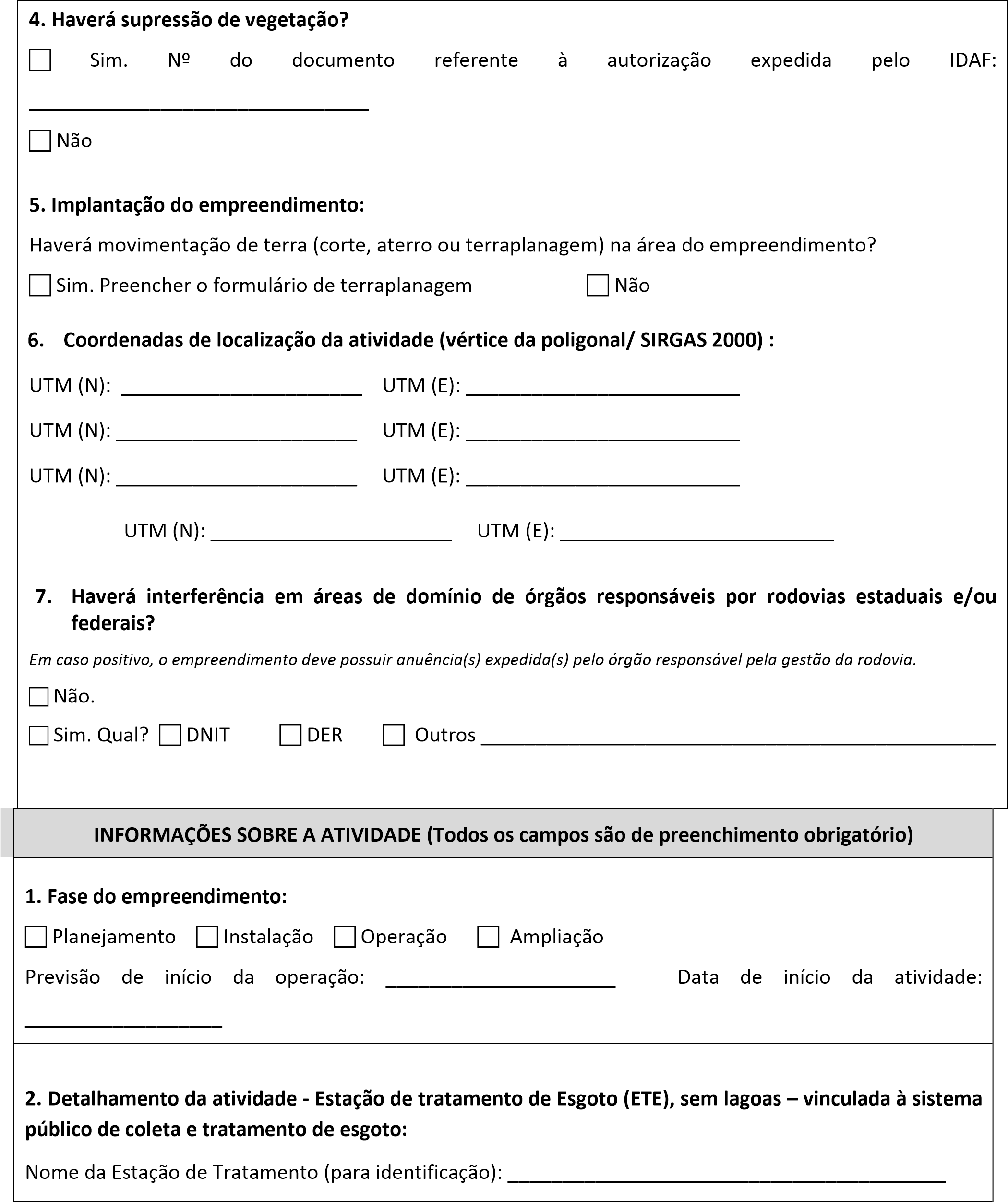 Monitoramento do esgoto bruto, esgoto tratado e corpo receptor: 	  São realizados os parâmetros de monitoramento, assim como sua frequência, estabelecidos na Instrução Normativa – IN n°13/2014, ou norma que vier a substituí-la.    São realizados os parâmetros de monitoramento mais restritivos que a Instrução Normativa – IN n°13/2014. Quais?________________________________________________________________________ _______________________________________________________________________________________ 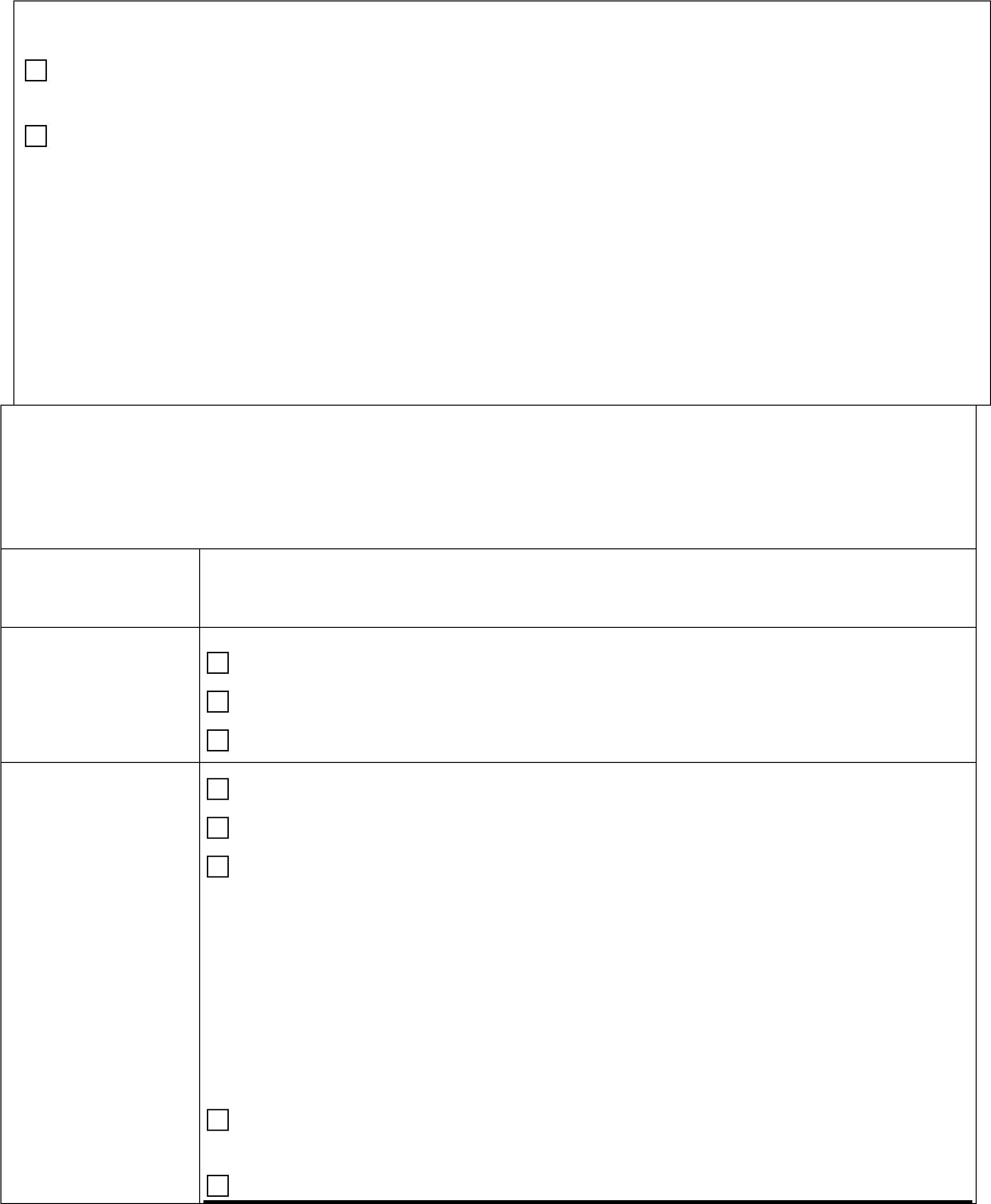 Coordenadas UTM dos pontos de monitoramento a montante e a jusante do ponto de lançamento do efluente tratado da ETE: Coordenadas a montante do tratamento: ______________________ / ______________________ Coordenadas a jusante do tratamento: ______________________  / ______________________ OBS: O Datum utilizado deverá ser o Sirgas 2000 e coordenadas em UTM. Gerenciamento de Resíduos Sólidos: 	  Obs.: Os resíduos sólidos devem ser segregados de acordo com a sua classificação, devendo ser observada a legislação vigente e suas atualizações. Deverão ser mantidos na empresa os comprovantes de destinação final dos resíduos gerados. O local de destinação final deve ser licenciado por órgão ambiental competente. 	Resíduos gerados 	  Tratamento/destinação final na atividade Resíduos 	  domésticos, podas, 	 Coleta Pública. 	materiais 	 Outra: ________________________________________________ administrativos e de manutenção. 	 Não há geração de resíduos domésticos. 	 Leito de secagem. 	   Centrífuga ou outro equipamento similar de desidratação mecanizada do lodo.  Tonéis, bombonas, tambores e similares, estanques, em local coberto e impermeabilizado. Sedimento (lodo) e 	Para todos os casos acima informar: sobrenadante 	Nome e n° da licença da empresa licenciada para coleta e transporte: ____________ acumulado na ETE 	 _____________________________________________________________________ Nome e n° da licença da empresa onde é realizada a destinação final: ____________ _____________________________________________________________________  Destina o lodo para reciclagem. Informar o número da licença de operação da unidade de Gerenciamento de Lodo (UGL) ___________________________________  Não há geração de resíduo de sedimento (lodo) e sobrenadante. Justifique: _____ ANEXO (Informações Complementares) Declaramos para os devidos fins serem verídicas as informações prestadas, sob pena de suspensão ou anulação dos efeitos dos atos do órgão ambiental e aplicação das demais sanções previstas na Lei, tanto em face do empreendedor quanto do Responsável Técnico que subscreve o presente Relatório. Data:        /         /  	Responsável técnico 	 	Representante Legal RELATÓRIO DE CARACTERIZAÇÃO DO EMPREENDIMENTO (RCE) – ETEs RELATÓRIO DE CARACTERIZAÇÃO DO EMPREENDIMENTO (RCE) – ETEs IDENTIFICAÇÃO DO REQUERENTE (Todos os campos são de preenchimento obrigatório) IDENTIFICAÇÃO DO REQUERENTE (Todos os campos são de preenchimento obrigatório) Nome (pessoa física)/Razão Social (pessoa jurídica): CPF/CNPJ: Nome (pessoa física)/Razão Social (pessoa jurídica): CPF/CNPJ: Nome do Responsável Técnico: Nome do Responsável Técnico: Formação: Formação: Registro do Conselho do Classe: Nº da ART/AFT: CARACTERIZAÇÃO DA ÁREA ÚTIL (Todos os campos são de preenchimento obrigatório) CARACTERIZAÇÃO DA ÁREA ÚTIL (Todos os campos são de preenchimento obrigatório) Característica da área útil: Considerar área útil do empreendimento toda a área utilizada, necessária para o funcionamento da atividade, incluindo-se a parte administrativa, os depósitos e os locais de movimentação e transbordo de materiais, tratamento de dejetos e rejeitos, áreas utilizadas ao ar livre, por exemplo, vias de acesso e manobras de veículos, dentre outras não citadas. Portanto, toda a área que estiver sendo utilizada para o ótimo funcionamento da atividade, é considerada área útil. Localização 	  Zona urbana                        	 Zona rural Distância da sede: _____________________________________ O empreendimento ocupa Área de Preservação Permanente (APP), assim definida pela Lei Federal 12.651/12?  Deve-se considerar toda e qualquer estrutura e unidade, mesmo que de apoio, como área do empreendimento, observando especialmente a localização de topos de morros, rios, córregos, riachos, nascentes, lagoas e reservatórios.   Sim. Tipo de APP: ______________________________________ Tamanho da área ocupada: ________m²  	O 	que 	está 	em 	APP? _________________________________________________________________   Não Se a resposta do item anterior for NÃO, existe corpo hídrico no entorno até 100 m? 	  Sim. Especificar o tipo: ________________________________ Distância: _________ m          	  Não Característica da área útil: Considerar área útil do empreendimento toda a área utilizada, necessária para o funcionamento da atividade, incluindo-se a parte administrativa, os depósitos e os locais de movimentação e transbordo de materiais, tratamento de dejetos e rejeitos, áreas utilizadas ao ar livre, por exemplo, vias de acesso e manobras de veículos, dentre outras não citadas. Portanto, toda a área que estiver sendo utilizada para o ótimo funcionamento da atividade, é considerada área útil. Localização 	  Zona urbana                        	 Zona rural Distância da sede: _____________________________________ O empreendimento ocupa Área de Preservação Permanente (APP), assim definida pela Lei Federal 12.651/12?  Deve-se considerar toda e qualquer estrutura e unidade, mesmo que de apoio, como área do empreendimento, observando especialmente a localização de topos de morros, rios, córregos, riachos, nascentes, lagoas e reservatórios.   Sim. Tipo de APP: ______________________________________ Tamanho da área ocupada: ________m²  	O 	que 	está 	em 	APP? _________________________________________________________________   Não Se a resposta do item anterior for NÃO, existe corpo hídrico no entorno até 100 m? 	  Sim. Especificar o tipo: ________________________________ Distância: _________ m          	  Não Vazão máxima de projeto (VMP): ____________ l/s (VMP < 50 l/s) Vazão máxima de Tratamento (Final de Plano):_______________________(l/s). Vazão Per Capita adotada:___________________(litros/hab.dia). Eficiência Projetada do Tratamento (%DBO):_____________ %. População a ser atendida (Início de Plano): ____________ habitantes. População a ser atendida (Final de Plano): ____________ habitantes, para o ano de ________. 3. Tipo da Estação de Tratamento:  	 Tanque Séptico seguido de Filtro Anaeróbio (Fossa-Filtro), sem sumidouro.  	 Reator(es) (UASB, RAFA, etc).  	 Lodo Ativado.  	 Outro (exceto com lagoas): _____________________________________________________________ 4. Descrição da(s) unidade(s) que compõe(m) a Estação a ser licenciada:  _______________________________________________________________________________________ _______________________________________________________________________________________ _______________________________________________________________________________________ Área de abrangência e localização da ETE Endereço da ETE:_________________________________________________________________________ Bairro(s)/localidade(s)/distrito(s)/processos atendido(s): _________________________________________ _______________________________________________________________________________________ Informações sobre o emissário de efluente tratado: Extensão: _________________________ metros.  Coordenadas (Datum utilizado deverá ser o SIRGAS 2000 e coordenadas em UTM) do ponto de lançamento de efluente tratado da ETE: UTM (N):                                                       UTM (E):  Denominação do corpo hídrico: _____________________________________________________________ N° da Portaria de Outorga (anexar cópia): _____________________________________________________ _____________________________________________________________________ Areia e resíduos de gradeamento retidos durante a coleta e transporte do esgoto  Leito de secagem.  Tonéis, bombonas, tambores e similares, estanques, em local coberto e impermeabilizado. Para todos os casos acima informar: Nome e n° da licença da empresa licenciada para coleta e transporte: ____________  _____________________________________________________________________ Nome e n° da licença da empresa onde é realizada a destinação final: ____________ _____________________________________________________________________  Não há geração de areia. Justifique: _____________________________________ _____________________________________________________________________ Obs.: É vedada a queima a céu aberto de material potencialmente poluidor conforme Decreto Estadual nº2299-N de 09/06/1986. Obs.: É vedada a queima a céu aberto de material potencialmente poluidor conforme Decreto Estadual nº2299-N de 09/06/1986. RELATÓRIO FOTOGRÁFICO RELATÓRIO FOTOGRÁFICO O relatório fotográfico deverá constar como anexo, ser detalhado e de fácil visualização, datado e ilustrar, no mínimo, as seguintes situações: Área de localização do empreendimento e seu entorno; Ponto de lançamento do efluente tratado; Pontos de monitoramento; Local de armazenamento dos resíduos gerados na atividade. O relatório fotográfico deverá constar como anexo, ser detalhado e de fácil visualização, datado e ilustrar, no mínimo, as seguintes situações: Área de localização do empreendimento e seu entorno; Ponto de lançamento do efluente tratado; Pontos de monitoramento; Local de armazenamento dos resíduos gerados na atividade. ROTEIRO DE ACESSO ROTEIRO DE ACESSO Principais vias de acesso e pontos de referência  _______________________________________________________________________________________ ______________________________________________________________________________________________________________________________________________________________________________ Principais vias de acesso e pontos de referência  _______________________________________________________________________________________ ______________________________________________________________________________________________________________________________________________________________________________ LOCALIZAÇÃO DO EMPREENDIMENTO LOCALIZAÇÃO DO EMPREENDIMENTO Apresentar foto aérea indicando a situação de ocupação da área, recursos florestais, recursos hídricos (nascentes, lagos, lagoas, rios, córregos...) e outros. Apresentar foto aérea indicando a situação de ocupação da área, recursos florestais, recursos hídricos (nascentes, lagos, lagoas, rios, córregos...) e outros. 